Feedback from Home Learning Questionnaire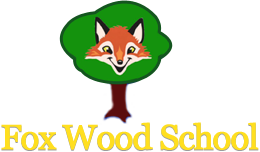 Thank you for all of your feedback regarding our Home learning offer.  We have put together this guide to share some of the positive feedback in addition to our response to some of the things you would like us to develop.  We asked you to share what you felt had been most effective about our Home learning offer:And what would make it even better if…?We hope you find this useful but please call us at school if you want to share any further feedback or raise any issues, we are always happy to help.  We are very grateful to those who took the time to complete the questionnaire and for feedback given via our weekly welfare calls for pupils still at home.  Many parents also expressed their thanks for the dedication of the staff team at this time.  We want to take this opportunity to thank you for your ongoing support, we will get through this together!  If you have not had chance to complete the ParentView survey, we would really appreciate it if you could spare a few minutes to give us your wider feedback on school, it helps us to identify areas where parents feel we perform well and areas that we need to develop further.  You can access the survey here  https://parentview.ofsted.gov.uk/ and it only takes a few minutes.  Thank you in advance.  Kind regards, Lianne Buchanan  Deputy Headteacher You saidOur responseMore physical activities for PMLDThe class teachers have been finding a wider range of physical activities for pupils with PMLD, these will be uploaded over the next few weeks to increase variety and opportunities alongside the parental delivery of the physiotherapy programmesSomeone coming to the house to do it!If we could we would have done!  Unfortunately this was not an option due to us being in school, but class teachers are happy to offer Zoom opportunities with parental permission from both pupils at home and those in school, so please let us know in the home school diary if you would be interested in thisThe system was very slow /  playing up Evidence for Learning is a commercial package used across many special schools and the company reported that it did struggle with the demand at first when many pupils were at home.  It can also vary in speed linked to the device you are using and your Internet speed at home.  We have devices available for parents to sign out from school (tablets and laptops) and we can contact the company if there are specific issues and they will endeavour to help